Electronic Supplementary InformationMorphology dependent photocatalytic efficacy of Zinc Ferrite probed for Methyl Orange degradationHUAN-YAN XU*, BO LI and PING LISchool of Materials Science and Engineering, Harbin University of Science and Technology, Harbin 150040, P. R. China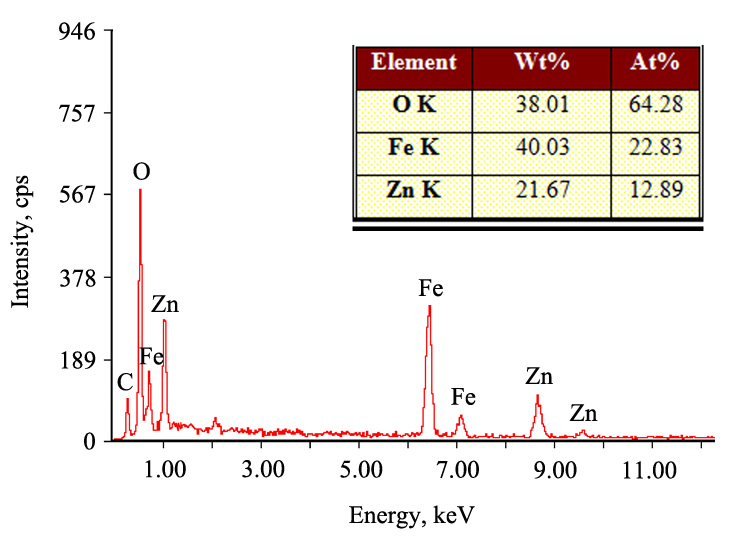 Fig. 1S. EDS pattern of NZFO sample.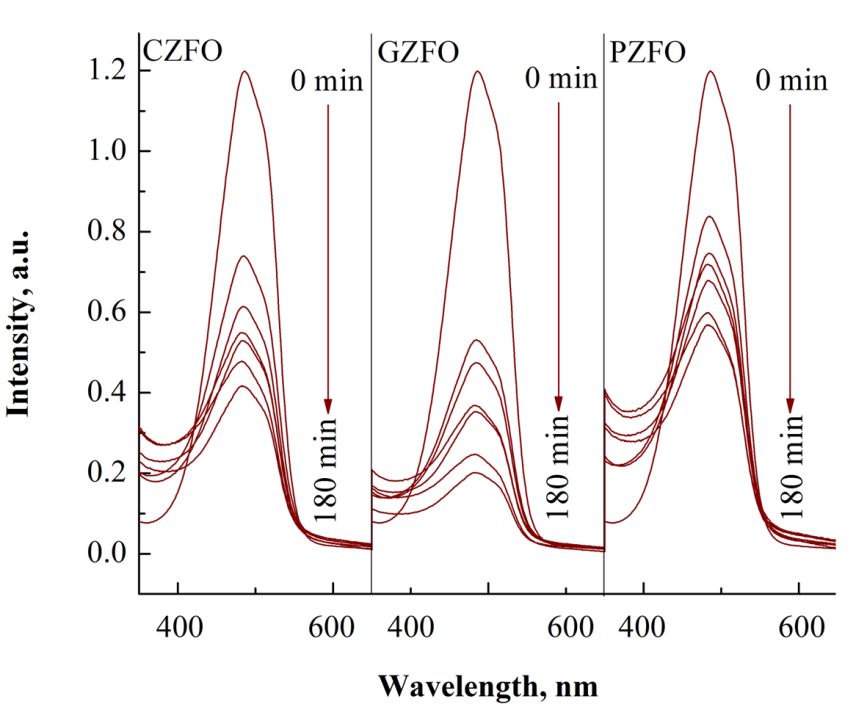 Fig. 2S. UV-Vis absorption spectra of MO solution after different reaction periods over different samples.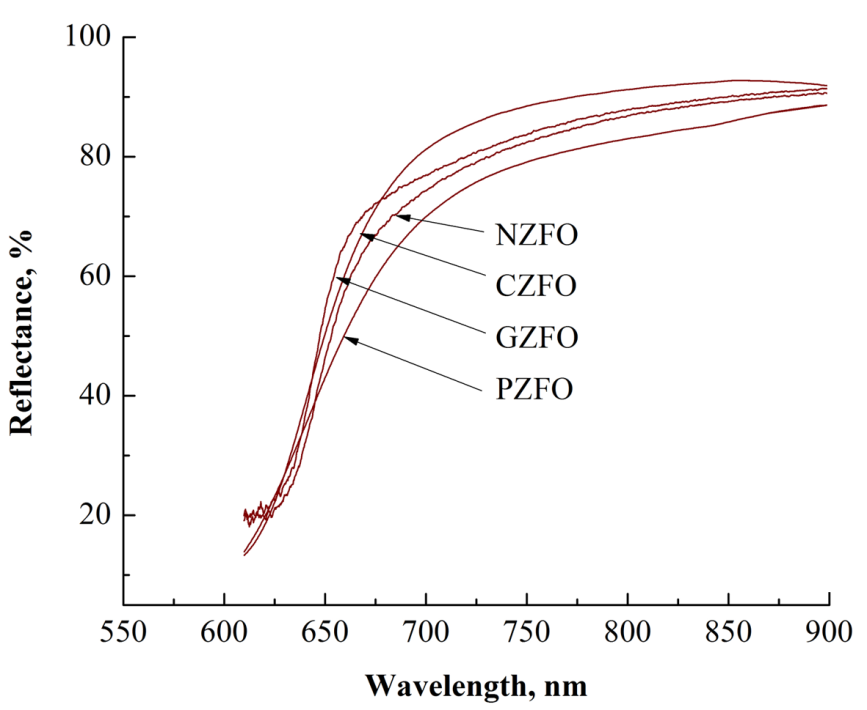 Fig. 3S. UV-vis DRS spectra of the obtained samples.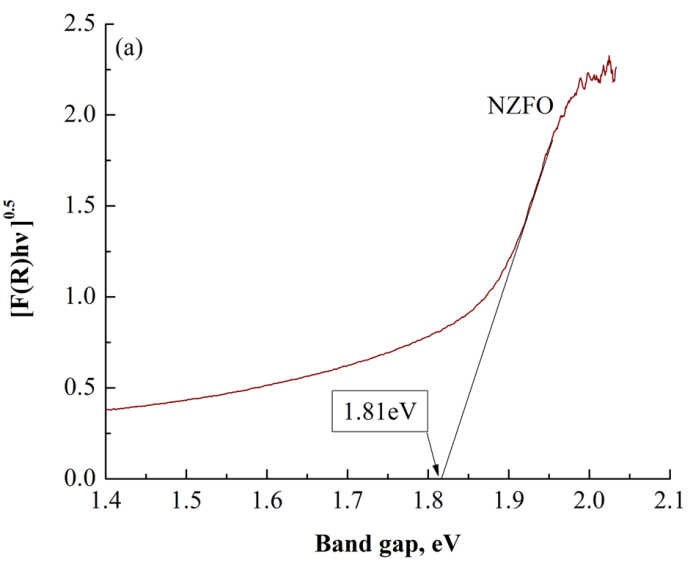 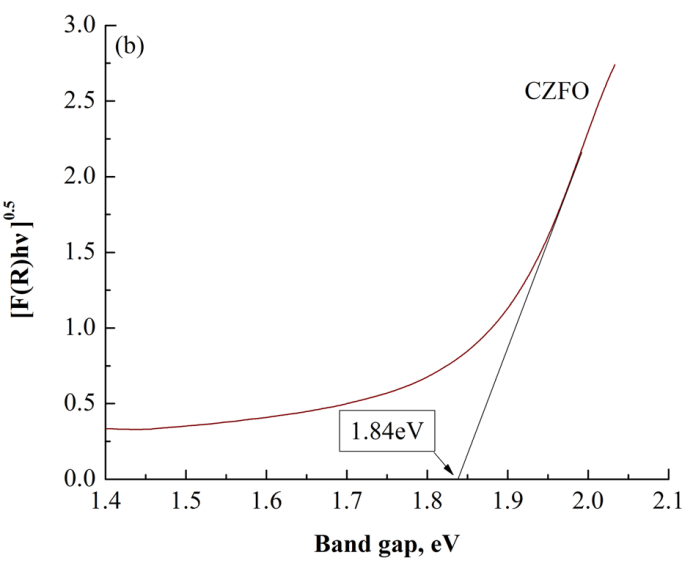 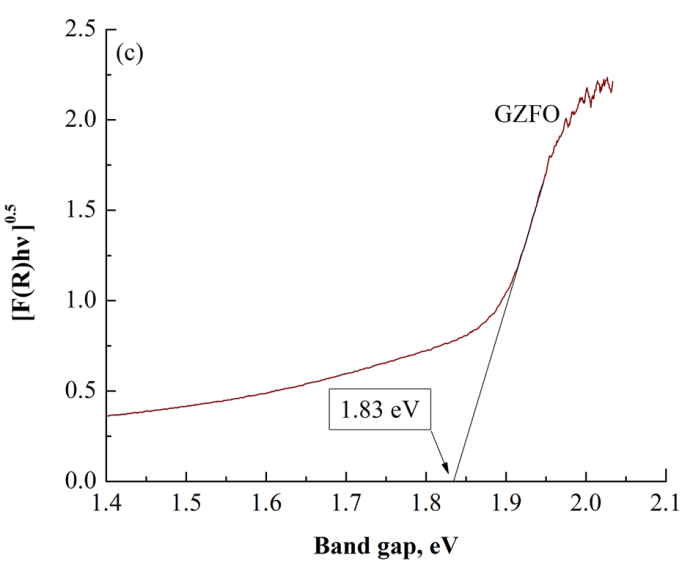 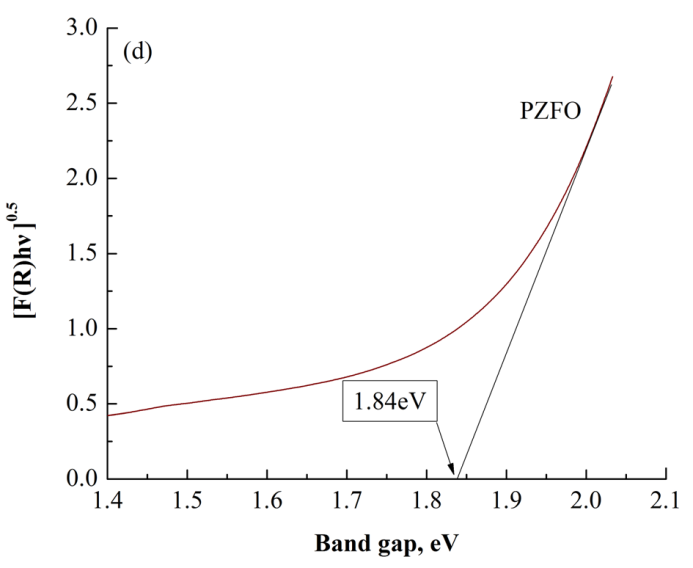 Fig. 4S. The relationships between [F(R)·hυ]0.5 and band gap of (a) NZFO, (b) CZFO, (c) GZFO and (d) PZFO.